KUER 90.1 Digital Assets 2020Mobile App: $300/week 8,000 weekly usersIncludes 3 positions - :15 pre-roll audio and visual takeover message plus tile ad and banner adBanner: 640w x 100h, 320w x 50h, 1536w x 100h, 768w x 50h, 2048w x 100h, 1024w x 50hMobile App full screen takeover with :15 streaming: 640w x 960h, 320w x 480h, 640w x 1136h, 1536w x 2048h, 768w x 1024h, 2048w x 1536h, 1024w x 768hMobile App tile: 300w x 300h, 150w x 150h33% SOV		Web banner: $125/week300,000+ pageviews per month300w x 250hBanners rotate through all 3 positions11% SOVNewsletter banner (Station Insider): $250 per email	25,000 subscribers1200w x 150hThe sponsor message is positioned at the top of the KUER newsletter.	Sent FridaysPromo Email (Donor Discount): $550 per email		14,000 subscribersThe sponsor “owns” the email. Sponsor content is the exclusive content in the email.1200w x 628h			Sent Tuesdays*All files must be RGB, 72 DPI, gif, jpg, or png. Sizes notes are in pixels.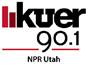 